Titolo dell’unità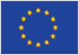 DestinatariTempi Sintesi dell’unitàRisultati attesiCompetenze/abilità/conoscenze da sviluppare nell’UDACompiti da svolgere sul posto di lavoroAltre Prove Rubrica di valutazioneStrumenti e risorse